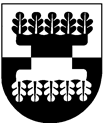 ŠILALĖS RAJONO SAVIVALDYBĖS ADMINISTRACIJOSDIREKTORIUSĮSAKYMASDĖL PREKYBOS AR PASLAUGŲ TEIKIMO ŠILALĖS RAJONO SAVIVALDYBĖS TERITORIJOJE VIEŠŲJŲ VIETŲ NUSTATYMO2020 m. balandžio 22 d. Nr. DĮV-356ŠilalėVadovaudamasis Lietuvos Respublikos vietos savivaldos įstatymo 29 straipsnio 8 dalies 2 punktu, Lietuvos Respublikos rinkliavų įstatymo 11 straipsnio 1 dalies 2 punktu,  Vietinių rinkliavų Šilalės rajono savivaldybės teritorijoje nuostatais, patvirtintais Šilalės rajono savivaldybės tarybos 2016 m. kovo 31 d. sprendimu Nr. T1-103 „Dėl vietinių rinkliavų nustatymo ir Vietinių rinkliavų Šilalės rajono savivaldybės teritorijoje nuostatų patvirtinimo“, Šilalės rajono savivaldybės tarybos 2017 m. gruodžio 12 d. sprendimu Nr. T1-206 „Dėl Šilalės rajono savivaldybės tarybos 2016 m. kovo 31 d. sprendimo Nr. T1-103 „Dėl vietinių rinkliavų nustatymo ir Vietinių rinkliavų Šilalės rajono savivaldybės teritorijoje nuostatų patvirtinimo“ pakeitimo“:1.	 T v i r t i n u Šilalės rajono savivaldybės teritorijos viešųjų vietų, kuriose galima prekiauti ar teikti paslaugas, sąrašą (toliau – Sąrašas) (pridedama). 2.	 Į p a r e i g o j u Šilalės rajono savivaldybės administracijos seniūnijų seniūnus išduodant leidimus prekiauti ar teikti paslaugas viešosiose vietose:2.1. vadovautis Sąrašu, sudaryti sąlygas prekybai ar paslaugoms teikti ir  jų plėtrai;2.2. prekybos ar paslaugų teikimo iš kioskų, paviljonų, prekybai pritaikytų automobilių, automobilinių priekabų ir sunkvežimių prekybos vietai skirti ne daugiau kaip 30 kv. m;2.3. prekybos ar paslaugų teikimo iš (nuo) laikinųjų prekybos įrenginių prekybos vietai skirti ne daugiau kaip 3 kv. m;2.4. iki 2020 m. gegužės 15 d. pateikti Sąraše nurodytų prekybos vietų sužymėtas aerofotografinėse nuotraukose schemas Šilalės rajono savivaldybės administracijos  direktoriui. 3. P a v e d u išduoti leidimus prekiauti ar teikti paslaugas viešosiose vietose vieną savaitę prieš Moters dieną, Motinos dieną, Tėvo dieną, Visų Šventųjų dieną, Vėlinių dieną ir šių švenčių dienomis:3.1. Kvėdarnos seniūnijos seniūnui Sąrašo 5.2, 5.3, 5.4 papunkčiuose nurodytose viešosiose vietose;3.2. Šilalės miesto seniūnui Sąrašo 9.5, 9.6, 9.7 papunkčiuose nurodytose viešosiose vietose;3.3. Laukuvos seniūnijos seniūnui Sąrašo 6.4, 6.5, 6.6 papunkčiuose nurodytose viešosiose vietose.4. Į p a r e i g o j u  Šilalės rajono savivaldybės administracijos Turto valdymo skyriaus vedėją kaupti laikinųjų statinių ir viešųjų vietų išdėstymo schemas ir kontroliuoti jų atitiktį patvirtintam Sąrašui. 5. P r i p a ž į s t u netekusiu galios Šilalės rajono savivaldybės administracijos direktoriaus 2016 m. balandžio 12 d. įsakymą Nr. DĮV-632 „Dėl prekybos ar paslaugų teikimo Šilalės rajono savivaldybės teritorijoje viešųjų vietų nustatymo“ su visais pakeitimais ir papildymais.6. P a v e d u paskelbti šį įsakymą Šilalės savivaldybės interneto svetainėje www.silale.lt ir Teisės aktų registre.Šis įsakymas gali būti skundžiamas Lietuvos Respublikos administracinių bylų teisenos įstatymo nustatyta tvarka Lietuvos administracinių ginčų komisijos Klaipėdos apygardos skyriui (H. Manto g. 37, 92236 Klaipėda) arba per vieną mėnesį nuo šio įsakymo paskelbimo arba įteikimo suinteresuotam asmeniui dienos Regionų apygardos administracinio teismo Klaipėdos rūmams (Galinio Pylimo g. 9, 91230 Klaipėda).Administracijos direktorius  						Valdemaras JasevičiusPATVIRTINTAŠilalės rajono savivaldybės administracijos direktoriaus2020 m. balandžio  21  d. įsakymu Nr. DĮV-356ŠILALĖS RAJONO SAVIVALDYBĖS TERITORIJOS VIEŠŲJŲ VIETŲ, KURIOSE GALIMA PREKIAUTI  AR TEIKTI PASLAUGAS, SĄRAŠAS__________________________________________________Eil.Nr.Prekybos vietos pavadinimasAdresasLaikinų statinių, (kioskų, paviljonų) ir viešųjų vietų išdėstymo schemos1.BIJOTŲ SENIŪNIJA1.1.Aikštelė D. Poškos g. ir Muziejaus g. sankryžojeBijotų k.Nr. 11.2.Aikštelė K. Andriukaičio g.Girdiškės k.Nr. 21.3.Aikštelė Karoblio g.Košių I k.Nr. 32.BILIONIŲ SENIŪNIJA2.1.Aikštelė prie seniūnijos pastato Rungio g.Bilionių k.Nr. 43.DIDKIEMIO SENIŪNIJA3.1.Aikštelė Žvejų g.Didkiemio k.Nr. 54.KALTINĖNŲ SENIŪNIJA4.1.Turgavietė Didžiojoje g.Kaltinėnų mstl.Nr. 65.KVĖDARNOS SENIŪNIJA5.1.Turgavietė Dariaus ir Girėno g. 18Kvėdarnos mstl.Nr. 75.2.Aikštelė prie laisvalaikio salės Bažnyčios g.Pajūralio k.Nr. 85.3.Vieta prekybai Dariaus ir Girėno g. 29A, aikštelėje prie kapinių pagrindinio įėjimoKvėdarnos mstl.Nr. 95.4.Vieta prekybai Liubarto g. aikštelėje prie kapinių pagrindinio įėjimoPajūralio k.Nr. 106.LAUKUVOS SENIŪNIJA6.1.Turgavietė Varnių g.Laukuvos mstl.Nr. 116.2.Vieta prekyba aikštėje prie bažnyčiosLaukuvos mstl.Nr. 106.3.Vieta prekybai Eitvydaičių g. esančioje aikštėjeLaukuvos mstl.Nr. 116.4. Vieta prekybai Plento g. aikštelėje prie Laukuvos mstl. kapinių pagrindinio įėjimoLaukuvos mstl.Nr. 126.5Vieta prekybai prie Dvarviečių kapiniųDvarviečių k.Nr. 136.6Vieta prekybai prie Požerės kapiniųPožerės k.Nr. 146.7.Vieta prekybai prie Paršežerio ežero, šalia automobilių stovėjimo aikštelėsPožerės k.Nr. 156.8. Vieta prekybai prie Medvėgalio kalno, automobilių stovėjimo aikštelėjeMedvėgalio k.Nr. 167.PAJŪRIO SENIŪNIJA7.1.Aikštelė prie bažnyčios, greta Dariaus ir Girėno g. 54Pajūrio mstl.Nr. 178.ŠILALĖS KAIMIŠKOJI SENIŪNIJA8.1.Aikštelė Biržiškių g. prie buvusios mokyklos Biržų Lauko k.Nr. 188.2.Aikštelė Bažnyčių g. prie parduotuvėsBalsių k.Nr. 198.3.Aikštelė Kūtymų g. prie parduotuvėsJucaičių k.Nr. 208.4.Aikštelė Yžnės g. prie buvusios mokyklosBytlaukio k.Nr. 218.5.Aikštelė Gardavos g. prie buvusios mokyklosTūbinių k.Nr. 229.ŠILALĖS MIESTO SENIŪNIJA9.1.Kioskas prie Maironio g. 23 daugiabučio gyvenamojo namoŠilalės m.Nr. 239.2.Kioskas prie D. Poškos g. 1 gyvenamojo namo Šilalės m.Nr. 249.3.Aikštelė V. Kudirkos g.  prie turgelio teritorijosŠilalės m.Nr. 259.4.Vaikščiojimo ant vandens balione pramoga tvenkinyjeŠilalės miesto tvenkinysNr. 269.5.Vieta prekybai prie Šilalės miesto civilinių kapinių, priešais Kapų g. 27.Šilalės m.Nr. 279.6.Vieta prekybai Kapų g. 18, prie Šilalės miesto civilinių kapinių centrinio įėjimo.Šilalės m.Nr. 289.7.Vieta prekybai prie pastato Dariaus ir Girėno g. 2AŠilalės m.Nr. 2910.TENENIŲ SENIŪNIJA10.1.Aikštelė J. Kairio g. prie parkoTenenių k.Nr. 3010.2.Aikštelė Nepriklausomybės g. prie bažnyčiosTenenių k.Nr. 3111.TRAKSĖDŽIO SENIŪNIJA11.1.Aikštelė Jūros g. prie parduotuvėsDrobūkščių k.Nr. 3211.2.Aikštelė Rūtenio g. prie žaidimų aikštelės Nevočių k.Nr. 3311.3.Aikštelė Trako g. prie laisvalaikio salėsTraksėdžio k.Nr. 3412.UPYNOS SENIŪNIJA12.1.Aikštelė Nepriklausomybės g. 16 Upynos mstl.Nr. 3512.2.Aikštelė Atgimimo g.Naujojo Obelyno k.Nr. 3613.ŽADEIKIŲ SENIŪNIJA13.1.Aikštelė Šilalės g. prie laisvalaikio salėsŽadeikių k.Nr. 3714.Prie Šilalės rajono savivaldybės teritorijoje esančių bažnyčių ir kapiniųSavivaldybės teritorijojeNr. 38